ՈՐՈՇՈՒՄ N 1-Ա22 ՀՈՒՆՎԱՐԻ 2020թ.ԿԱՊԱՆ  ՀԱՄԱՅՆՔԻ ԱՎԱԳԱՆՈՒ 2020 ԹՎԱԿԱՆԻ ՀՈՒՆՎԱՐԻ 22-Ի   ԹԻՎ  1 ԱՐՏԱՀԵՐԹ ՆԻՍՏԻ ՕՐԱԿԱՐԳԸ ՀԱՍՏԱՏԵԼՈՒ ՄԱՍԻՆՂեկավարվելով «Տեղական ինքնակառավարման մասին» Հայաստանի Հանրապետության օրենքի 14-րդ և 17-րդ հոդվածներով և հաշվի առնելով համայնքի ղեկավարի առաջարկությունը նիստի օրակարգը հաստատելու մասին, համայնքի ավագանին    որոշում  է.Հաստատել Կապան համայնքի ավագանու 2020 թվականի հունվարի 22-ի թիվ 1  արտահերթ  նիստի օրակարգը.Կապան համայնքի ավագանու 2019 թվականի դեկտեմբերի 26-ի թիվ 129-Ն որոշման մեջ փոփոխություններ և լրացումներ կատարելու մասինՀայաստանի Հանրապետության Սյունիքի մարզի Կապան համայնքի ավագանու 2019 թվականի դեկտեմբերի 05-ի N 107-Ն որոշման մեջ լրացում կատարելու մասինԿապան համայնքի Կապան քաղաքի համայնքային սեփականություն հանդիսացող գույքը՝ Մ. Պապյան փողոցի թիվ 8/38 հասցեում գտնվող 105.2 քառ. մ  հասարակական նշանակության տարածքը անհատույց օգտագործման իրավունքով տրամադրելու մասինՍյունիքի մարզի Կապան համայնքի Կապան քաղաքի  գլխավոր հատակագծում փոփոխություններ կատարելու և 0.0671 հա հողամասի նպատակային նշանակությունը փոխելու մասինԿապան համայնքի վարչական սահմաններում գտնվող, «անհայտ» քաղաքացու  որպես սեփականություն փոխանցված հողամասը համայնքային սեփականություն ճանաչելու մասինԿապան համայնքի վարչական տարածքում գտնվող, համայնքային  սեփականություն  հանդիսացող,  համայնքի կապան քաղաքի Բաղաբերդ թաղամասի թիվ 2/3 հասցեում գտնվող տարածքի  բնակավայրերի նշանակության  0.00332 հա հողամասը  ուղղակի վաճառքի միջոցով Էդգար Առաքելյանին օտարելու մասինՀողամասի նպատակային նշանակության փոփոխության նպատակով Հայաստանի Հանրապետության Սյունիքի մարզի Կապան համայնքի Ծավ բնակավայրի հողերի օգտագործման ժամանակավոր սխեմայում նախատեսվող փոփոխությանը  հավանություն տալու մասինԿողմ( 13 )`ԱՆՏՈՆՅԱՆ ԱՐԵՆ                                       ԿԱՐԱՊԵՏՅԱՆ ՄԱՆԱՍԱՍՐՅԱՆ ՎԱՉԵ					  ՀԱՐՈՒԹՅՈՒՆՅԱՆ ԿԱՄՈԳԵՎՈՐԳՅԱՆ ՎԱՐԴԱՆ                              ՀԱՐՈՒԹՅՈՒՆՅԱՆ ՀԱՅԿԳՐԻԳՈՐՅԱՆ ՎԻԼԵՆ                                  ՄԱՐՏԻՐՈՍՅԱՆ ԿԱՐԵՆԴԱՆԻԵԼՅԱՆ ՎԱՀԵ                                     ՄԿՐՏՉՅԱՆ ԱՐԱԴԱՎԹՅԱՆ ՆԱՐԵԿ                 		   ՄՈՎՍԻՍՅԱՆ ԺԱՆԴԱՎԹՅԱՆ ՇԱՆԹ	                                                  Դեմ ( 0 )Ձեռնպահ ( 0 )                   ՀԱՄԱՅՆՔԻ ՂԵԿԱՎԱՐ   		           ԳԵՎՈՐԳ ՓԱՐՍՅԱՆ2020թ. հունվարի 22ք. Կապան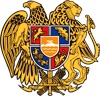 ՀԱՅԱՍՏԱՆԻ ՀԱՆՐԱՊԵՏՈՒԹՅՈՒՆ
ՍՅՈՒՆԻՔԻ ՄԱՐԶ
ԿԱՊԱՆ  ՀԱՄԱՅՆՔԻ  ԱՎԱԳԱՆԻ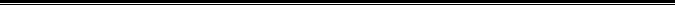 